NabídkaNabídkaNabídkaNabídkaNabídkaNabídkaNabídkaNabídkaNabídkaNabídkaNB00375NB00375NB00375NB00375NB00375Dodavatel:Dodavatel:Tomáš PospíšilTomáš PospíšilTomáš PospíšilTomáš PospíšilTomáš PospíšilOdběratel:Odběratel:Odběratel:Odběratel: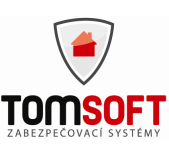 Chomutovská 1619Chomutovská 1619Chomutovská 1619Chomutovská 1619Chomutovská 161943201  Kadaň43201  Kadaň43201  Kadaň43201  Kadaň43201  KadaňTelefon:Telefon:478470070478470070478470070478470070Fax:Mobil:602105858602105858602105858602105858E-mail:info@tomsoft.euinfo@tomsoft.euinfo@tomsoft.euinfo@tomsoft.euInternet:www.tomsoft.euwww.tomsoft.euwww.tomsoft.euwww.tomsoft.euIČ:IČ:002619120026191200261912002619120026191200261912IČ:66682851DIČ:CZ7505102451CZ7505102451DIČ:DIČ:CZ00261912CZ00261912CZ00261912CZ00261912CZ00261912CZ00261912převodempřevodempřevodempřevodemDoprava:Doprava:Vystavil (a) dne 21.04.2017 Tomáš Pospíšil             tel. +420 602 105 858             info.tomsoft@gmail.comVystavil (a) dne 21.04.2017 Tomáš Pospíšil             tel. +420 602 105 858             info.tomsoft@gmail.comVystavil (a) dne 21.04.2017 Tomáš Pospíšil             tel. +420 602 105 858             info.tomsoft@gmail.comVystavil (a) dne 21.04.2017 Tomáš Pospíšil             tel. +420 602 105 858             info.tomsoft@gmail.comVystavil (a) dne 21.04.2017 Tomáš Pospíšil             tel. +420 602 105 858             info.tomsoft@gmail.comVystavil (a) dne 21.04.2017 Tomáš Pospíšil             tel. +420 602 105 858             info.tomsoft@gmail.comVystavil (a) dne 21.04.2017 Tomáš Pospíšil             tel. +420 602 105 858             info.tomsoft@gmail.comVystavil (a) dne 21.04.2017 Tomáš Pospíšil             tel. +420 602 105 858             info.tomsoft@gmail.comVystavil (a) dne 21.04.2017 Tomáš Pospíšil             tel. +420 602 105 858             info.tomsoft@gmail.comVystavil (a) dne 21.04.2017 Tomáš Pospíšil             tel. +420 602 105 858             info.tomsoft@gmail.comVystavil (a) dne 21.04.2017 Tomáš Pospíšil             tel. +420 602 105 858             info.tomsoft@gmail.comVystavil (a) dne 21.04.2017 Tomáš Pospíšil             tel. +420 602 105 858             info.tomsoft@gmail.comVystavil (a) dne 21.04.2017 Tomáš Pospíšil             tel. +420 602 105 858             info.tomsoft@gmail.comVystavil (a) dne 21.04.2017 Tomáš Pospíšil             tel. +420 602 105 858             info.tomsoft@gmail.comVystavil (a) dne 21.04.2017 Tomáš Pospíšil             tel. +420 602 105 858             info.tomsoft@gmail.comVystavil (a) dne 21.04.2017 Tomáš Pospíšil             tel. +420 602 105 858             info.tomsoft@gmail.com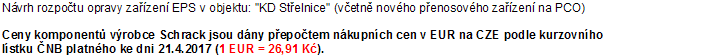 Popis položkyPopis položkyPopis položkypočetm.j.m.j.bez DPHza m.j.bez DPHza m.j.bez DPHza m.j.DPH%be z D P H- celkem za položku -- celkem za položku -Popis položkyPopis položkyPopis položkypočetm.j.m.j.bez DPHza m.j.bez DPHza m.j.bez DPHza m.j.DPH%be z D P HÚstředna EPS včetně příslušenství:Ústředna EPS včetně příslušenství:Ústředna EPS včetně příslušenství:Ústředna EPS včetně příslušenství:Ústředna EPS včetně příslušenství:Ústředna EPS včetně příslušenství:B6 Integral CXF základní verze s výřezem, 2.kruhyB6 Integral CXF základní verze s výřezem, 2.kruhyB6 Integral CXF základní verze s výřezem, 2.kruhyB6 Integral CXF základní verze s výřezem, 2.kruhyB6 Integral CXF základní verze s výřezem, 2.kruhyB6 Integral CXF základní verze s výřezem, 2.kruhy1,00ksks49 560,4249 560,4249 560,422149 560,4249 560,4259 968,10Výměnné popisné pole na ovládací  panel - českyVýměnné popisné pole na ovládací  panel - českyVýměnné popisné pole na ovládací  panel - českyVýměnné popisné pole na ovládací  panel - českyVýměnné popisné pole na ovládací  panel - českyVýměnné popisné pole na ovládací  panel - česky1,00ksks859,77859,77859,7721859,77859,771 040,33B4-USI univerzální sériové rozhraníB4-USI univerzální sériové rozhraníB4-USI univerzální sériové rozhraníB4-USI univerzální sériové rozhraníB4-USI univerzální sériové rozhraníB4-USI univerzální sériové rozhraní1,00ksks11 193,7511 193,7511 193,752111 193,7511 193,7513 544,44SD-karta (1GB)SD-karta (1GB)SD-karta (1GB)SD-karta (1GB)SD-karta (1GB)SD-karta (1GB)1,00ksks251,61251,61251,6121251,61251,61304,45Zálohovací akumulátor 12V 17Ah VdSZálohovací akumulátor 12V 17Ah VdSZálohovací akumulátor 12V 17Ah VdSZálohovací akumulátor 12V 17Ah VdSZálohovací akumulátor 12V 17Ah VdSZálohovací akumulátor 12V 17Ah VdS2,00ksks1 984,071 984,071 984,07213 968,153 968,154 801,46ULM - Dongle Integral CZULM - Dongle Integral CZULM - Dongle Integral CZULM - Dongle Integral CZULM - Dongle Integral CZULM - Dongle Integral CZ1,00ksks6 453,026 453,026 453,02216 453,026 453,027 808,15Integral VirtualMAP ULM-SWIntegral VirtualMAP ULM-SWIntegral VirtualMAP ULM-SWIntegral VirtualMAP ULM-SWIntegral VirtualMAP ULM-SWIntegral VirtualMAP ULM-SW1,00ksks11 571,3011 571,3011 571,302111 571,3011 571,3014 001,27Externí ovládací panel:Externí ovládací panel:Externí ovládací panel:Externí ovládací panel:Externí ovládací panel:Externí ovládací panel:B5 ovládací panel externí MAP MMI BUSB5 ovládací panel externí MAP MMI BUSB5 ovládací panel externí MAP MMI BUSB5 ovládací panel externí MAP MMI BUSB5 ovládací panel externí MAP MMI BUSB5 ovládací panel externí MAP MMI BUS1,00ksks23 618,3723 618,3723 618,372123 618,3723 618,3728 578,23Výměnné popisné pole na ovládací  panel - českyVýměnné popisné pole na ovládací  panel - českyVýměnné popisné pole na ovládací  panel - českyVýměnné popisné pole na ovládací  panel - českyVýměnné popisné pole na ovládací  panel - českyVýměnné popisné pole na ovládací  panel - česky1,00ksks859,77859,77859,7721859,77859,771 040,33Požární detektory:Požární detektory:Požární detektory:Požární detektory:Požární detektory:Požární detektory:Multisenzorový hlásič MTD 533XMultisenzorový hlásič MTD 533XMultisenzorový hlásič MTD 533XMultisenzorový hlásič MTD 533XMultisenzorový hlásič MTD 533XMultisenzorový hlásič MTD 533X87,00ksks1 208,261 208,261 208,2621105 118,53105 118,53127 193,43Sokl USB 502-6, bez loop kontaktuSokl USB 502-6, bez loop kontaktuSokl USB 502-6, bez loop kontaktuSokl USB 502-6, bez loop kontaktuSokl USB 502-6, bez loop kontaktuSokl USB 502-6, bez loop kontaktu87,00ksks142,35142,35142,352112 384,7912 384,7914 985,59Popisný štítek pro USB 502-6Popisný štítek pro USB 502-6Popisný štítek pro USB 502-6Popisný štítek pro USB 502-6Popisný štítek pro USB 502-6Popisný štítek pro USB 502-687,00ksks8,078,078,0721702,35702,35849,84Požární tlačítka:Požární tlačítka:Požární tlačítka:Požární tlačítka:Požární tlačítka:Požární tlačítka:Tlačítkový hlásič MCP545X-1R - červený, IP24Tlačítkový hlásič MCP545X-1R - červený, IP24Tlačítkový hlásič MCP545X-1R - červený, IP24Tlačítkový hlásič MCP545X-1R - červený, IP24Tlačítkový hlásič MCP545X-1R - červený, IP24Tlačítkový hlásič MCP545X-1R - červený, IP2415,00ksks1 522,841 522,841 522,842122 842,5522 842,5527 639,49Výstupy a ovládání:Výstupy a ovládání:Výstupy a ovládání:Výstupy a ovládání:Výstupy a ovládání:Výstupy a ovládání:Reléový modul BX-REL4, včetně zkratového izolátoruReléový modul BX-REL4, včetně zkratového izolátoruReléový modul BX-REL4, včetně zkratového izolátoruReléový modul BX-REL4, včetně zkratového izolátoruReléový modul BX-REL4, včetně zkratového izolátoruReléový modul BX-REL4, včetně zkratového izolátoru1,00ksks2 772,002 772,002 772,00212 772,002 772,003 354,12Krabice pro moduly REL4, IP66, 130x94x57mmKrabice pro moduly REL4, IP66, 130x94x57mmKrabice pro moduly REL4, IP66, 130x94x57mmKrabice pro moduly REL4, IP66, 130x94x57mmKrabice pro moduly REL4, IP66, 130x94x57mmKrabice pro moduly REL4, IP66, 130x94x57mm1,00ksks360,86360,86360,8621360,86360,86436,64Šroubovací průchodka M16Šroubovací průchodka M16Šroubovací průchodka M16Šroubovací průchodka M16Šroubovací průchodka M16Šroubovací průchodka M162,00ksks54,3854,3854,3821108,77108,77131,61Kontramatka PG16Kontramatka PG16Kontramatka PG16Kontramatka PG16Kontramatka PG16Kontramatka PG162,00ksks39,7939,7939,792179,5779,5796,28Záslepka PG 16Záslepka PG 16Záslepka PG 16Záslepka PG 16Záslepka PG 16Záslepka PG 167,00ksks12,6712,6712,672188,7188,71107,34Signalizace:Signalizace:Signalizace:Signalizace:Signalizace:Signalizace:Siréna CS 200 červená, 32 tónů, IP 21cSiréna CS 200 červená, 32 tónů, IP 21cSiréna CS 200 červená, 32 tónů, IP 21cSiréna CS 200 červená, 32 tónů, IP 21cSiréna CS 200 červená, 32 tónů, IP 21cSiréna CS 200 červená, 32 tónů, IP 21c14,00ksks754,02754,02754,022110 556,2510 556,2512 773,07Kombinované siréna/maják, červená, IP65Kombinované siréna/maják, červená, IP65Kombinované siréna/maják, červená, IP65Kombinované siréna/maják, červená, IP65Kombinované siréna/maják, červená, IP65Kombinované siréna/maják, červená, IP651,00ksks1 927,561 927,561 927,56211 927,561 927,562 332,35OPPO a KTPO:OPPO a KTPO:OPPO a KTPO:OPPO a KTPO:OPPO a KTPO:OPPO a KTPO:Obslužný panel požární ochranyObslužný panel požární ochranyObslužný panel požární ochranyObslužný panel požární ochranyObslužný panel požární ochranyObslužný panel požární ochrany1,00ksks5 490,005 490,005 490,00215 490,005 490,006 642,90zpracováno programem [Nabídky Plus] www.lanconsult.czzpracováno programem [Nabídky Plus] www.lanconsult.czzpracováno programem [Nabídky Plus] www.lanconsult.czzpracováno programem [Nabídky Plus] www.lanconsult.czzpracováno programem [Nabídky Plus] www.lanconsult.czzpracováno programem [Nabídky Plus] www.lanconsult.czzpracováno programem [Nabídky Plus] www.lanconsult.czzpracováno programem [Nabídky Plus] www.lanconsult.czPopis položkypočetm.j.m.j.bez DPHza m.j.bez DPHza m.j.DPH%be z D P H- celkem za položku -- celkem za položku -- celkem za položku -- celkem za položku -- celkem za položku -Popis položkypočetm.j.m.j.bez DPHza m.j.bez DPHza m.j.DPH%be z D P Hs DPHs DPHs DPHKlíčový trezor FAB provedení (bez vložky)Klíčový trezor FAB provedení (bez vložky)Klíčový trezor FAB provedení (bez vložky)Klíčový trezor FAB provedení (bez vložky)1,00ksks15 490,0015 490,002115 490,0015 490,0015 490,0018 742,9018 742,9018 742,90Ostatní materiál:Ostatní materiál:Ostatní materiál:Ostatní materiál:Ostatní montážní a instalační materiálOstatní montážní a instalační materiálOstatní montážní a instalační materiálOstatní montážní a instalační materiál1,00odh.odh.5 000,005 000,00215 000,005 000,005 000,006 050,006 050,006 050,00Demontáž/montáž EPS:Demontáž/montáž EPS:Demontáž/montáž EPS:Demontáž/montáž EPS:Výměna vadných částí a modulůVýměna vadných částí a modulůVýměna vadných částí a modulůVýměna vadných částí a modulů1,00odh.odh.35 000,0035 000,002135 000,0035 000,0035 000,0042 350,0042 350,0042 350,00Oživení a nastavení EPS:Oživení a nastavení EPS:Oživení a nastavení EPS:Oživení a nastavení EPS:Oživení, nastavení a test nových částí - modulůOživení, nastavení a test nových částí - modulůOživení, nastavení a test nových částí - modulůOživení, nastavení a test nových částí - modulů1,00odh.odh.18 900,0018 900,002118 900,0018 900,0018 900,0022 869,0022 869,0022 869,00Doprava:Doprava:Doprava:Doprava:Doprava, přeprava materiálu ze skladu VídeňDoprava, přeprava materiálu ze skladu VídeňDoprava, přeprava materiálu ze skladu VídeňDoprava, přeprava materiálu ze skladu Vídeň1,00odh.odh.3 000,003 000,00213 000,003 000,003 000,003 630,003 630,003 630,00--------------------------------------------------------------------------------------------------------------------------------------------------------------------------------------------------------3G komunikátor na PCO MP Kadaň:3G komunikátor na PCO MP Kadaň:3G komunikátor na PCO MP Kadaň:3G komunikátor na PCO MP Kadaň:Bedna pro GC/LX/EX s transformátoremBedna pro GC/LX/EX s transformátoremBedna pro GC/LX/EX s transformátoremBedna pro GC/LX/EX s transformátorem1,00ksks650,00650,0021650,00650,00650,00786,50786,50786,50Deska zdroje LX-ZAS k GCDeska zdroje LX-ZAS k GCDeska zdroje LX-ZAS k GCDeska zdroje LX-ZAS k GC1,00ksks648,00648,0021648,00648,00648,00784,08784,08784,083G komunikátor LX20-B3G komunikátor LX20-B3G komunikátor LX20-B3G komunikátor LX20-B1,00ksks3 890,003 890,00213 890,003 890,003 890,004 706,904 706,904 706,90GSM anténa k GC malá (SMA)GSM anténa k GC malá (SMA)GSM anténa k GC malá (SMA)GSM anténa k GC malá (SMA)1,00ksks190,00190,0021190,00190,00190,00229,90229,90229,90Celkové součty dle skupinCelkové součty dle skupinCelkové součty dle skupinCelkové součty dle skupinCelkové součty dle skupinCelkové součty dle skupinbez DPHbez DPHbez DPHs DPHs DPHs DPHÚstředna EPS včetně příslušenství:Ústředna EPS včetně příslušenství:Ústředna EPS včetně příslušenství:Ústředna EPS včetně příslušenství:Ústředna EPS včetně příslušenství:Ústředna EPS včetně příslušenství:83 858,0283 858,0283 858,02101 468,20101 468,20101 468,20Externí ovládací panel:Externí ovládací panel:Externí ovládací panel:Externí ovládací panel:Externí ovládací panel:Externí ovládací panel:24 478,1424 478,1424 478,1429 618,5629 618,5629 618,56Požární detektory:Požární detektory:Požární detektory:Požární detektory:Požární detektory:Požární detektory:118 205,67118 205,67118 205,67143 028,86143 028,86143 028,86Požární tlačítka:Požární tlačítka:Požární tlačítka:Požární tlačítka:Požární tlačítka:Požární tlačítka:22 842,5522 842,5522 842,5527 639,4927 639,4927 639,49Výstupy a ovládání:Výstupy a ovládání:Výstupy a ovládání:Výstupy a ovládání:Výstupy a ovládání:Výstupy a ovládání:3 409,913 409,913 409,914 125,994 125,994 125,99Signalizace:Signalizace:Signalizace:Signalizace:Signalizace:Signalizace:12 483,8112 483,8112 483,8115 105,4215 105,4215 105,42OPPO a KTPO:OPPO a KTPO:OPPO a KTPO:OPPO a KTPO:OPPO a KTPO:OPPO a KTPO:20 980,0020 980,0020 980,0025 385,8025 385,8025 385,80Ostatní materiál:Ostatní materiál:Ostatní materiál:Ostatní materiál:Ostatní materiál:Ostatní materiál:5 000,005 000,005 000,006 050,006 050,006 050,00Demontáž/montáž EPS:Demontáž/montáž EPS:Demontáž/montáž EPS:Demontáž/montáž EPS:Demontáž/montáž EPS:Demontáž/montáž EPS:35 000,0035 000,0035 000,0042 350,0042 350,0042 350,00Oživení a nastavení EPS:Oživení a nastavení EPS:Oživení a nastavení EPS:Oživení a nastavení EPS:Oživení a nastavení EPS:Oživení a nastavení EPS:18 900,0018 900,0018 900,0022 869,0022 869,0022 869,00Doprava:Doprava:Doprava:Doprava:Doprava:Doprava:3 000,003 000,003 000,003 630,003 630,003 630,003G komunikátor na PCO MP Kadaň:3G komunikátor na PCO MP Kadaň:3G komunikátor na PCO MP Kadaň:3G komunikátor na PCO MP Kadaň:3G komunikátor na PCO MP Kadaň:3G komunikátor na PCO MP Kadaň:5 378,005 378,005 378,006 507,386 507,386 507,38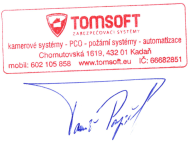 Cena celkem bez DPHCena celkem bez DPHCena celkem bez DPHCena celkem bez DPHCena celkem bez DPH353 536,00353 536,00353 536,00353 536,00353 536,00353 536,00KčCena celkem s DPHCena celkem s DPHCena celkem s DPHCena celkem s DPHCena celkem s DPH427 779,00427 779,00427 779,00427 779,00427 779,00427 779,00Kč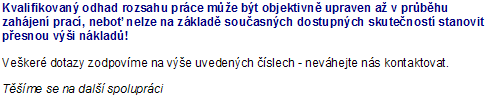 zpracováno programem [Nabídky Plus] www.lanconsult.czzpracováno programem [Nabídky Plus] www.lanconsult.czzpracováno programem [Nabídky Plus] www.lanconsult.czzpracováno programem [Nabídky Plus] www.lanconsult.czzpracováno programem [Nabídky Plus] www.lanconsult.czstrana 2/2strana 2/2strana 2/2strana 2/2strana 2/2strana 2/2strana 2/2strana 2/2strana 2/2strana 2/2